Главный технический инспектор трудаТерриториальной организации Санкт-ПеТербурга и Ленинградской областиПрофсоюза работников народного образования и науки РФГанчурин В.А.Оценка профессиональных рисковОбязаны ли работодатели организовать управление профессиональными рисками?Да, обязаны. Каждый работодатель обязан создать систему управления охраной труда и обеспечить ее функционирование (ст. 212 ТК). В свою очередь, управление профессиональными рисками – составная часть системы управления охраной труда (ст. 209 ТК). За неисполнение требований трудового законодательства работодателя оштрафуют по ст. 5.27.1 КоАП. Управлять профессиональными рисками – значит разработать комплекс взаимосвязанных мероприятий, направленных на предотвращение производственного травматизма. Чтобы выявить и оценить уровни рисков, работодатель самостоятельно выбирает любую существующую методику исходя из специфики своей организации. При расследовании тяжелых и смертельных несчастных случаев отсутствие системы оценки рисков будет свидетельствовать о наличии вины в деяниях работодателя.Ниже приводится алгоритм оценки профессиональных рисков, разработанный на основе рекомендаций начальника отдела инжиниринга систем управления охраной труда и профессиональных рисков ФГБУ «ВНИИ труда» Министерства труда и социальной защиты РФ А.А. ЛюбимоваОценка рисков проводится в несколько этапов1. Создание комиссии для проведения оценки рисковОценку рисков может проводить служба охраны труда, при ее отсутствии специалист по охране труда совместно с комиссией (комитетом) по охране труда и уполномоченным профсоюзного комитета по охране труда. Также к оценке рисков можно привлечь экспертов из сторонних организаций. Для этого руководитель организации издает приказ с утверждением состава комиссии по оценки рисков и проведении работы по оценке профессиональных рисков на рабочих местах организации (Приложение 1)Оценка рисков — комплексная задача, поэтому выполнять ее лучше силами трудового коллектива. Для работы привлекают сотрудников из разных подразделений и уровней управления, используют при этом принцип Р — С — Р (работодатель — специалисты — работники). Участие работников очень важно, так как именно они ежедневно сталкиваются с рисками на своих рабочих местах. Оценка рисков не предполагает особой подготовки, но члены оценочной группы должны разбираться в вопросе. Для этого они изучают ГОСТы, данные о характеристике производственных объектов, опыт оценки профессиональных рисков на других предприятиях, результаты мониторинга и контрольных мероприятий систем управления профессиональными рисками. Организовать обучение можно самостоятельно либо с привлечением сторонних организаций. 2. Составление плана оценки рисковВыбор объектов оценки. Оценку рисков можно провести на каждом рабочем месте, или же провести оценку по группам рабочих мест, на которых работники работают по одной и той же профессии, должности, специальности, осуществляют одинаковые трудовые функции (например: воспитатели, помощники воспитателей, учителя, за исключением учителей физики, химии информатики, физической культуры, трудового обучения), для которых можно выделить круг общих опасностей. Составление графика оценки рисков. Их составляют, чтобы равномерно распределить нагрузку. Наиболее опасные для работников участки ставят в начало графика. Чтобы определить такие участки, оценочная группа изучает материалы по проверкам соблюдения требований охраны труда. Это могут быть как результаты внутреннего контроля, так и проверок контрольно-надзорных органов. Так же используют данные по несчастным случаям, профзаболеваниям, микротравмам и протоколы замеров производственных факторов. 3. Выбор методики оценки рисковГОСТ Р ИСО/МЭК 31010–2011 «Менеджмент риска. МЕТОДЫ ОЦЕНКИ РИСКА» описывает 31метод оценки профессиональных рисков Нормативные документы по оценке рисков не содержат нормы, которые обязывают работодателей применять какие-то конкретные методы. Поэтому метод выбирают самостоятельно в зависимости от характера деятельности и сложности производственных операций (п. 37 Типового положения о системе управления охраной труда, утв. приказом Минтруда от 19.08.2016 № 438н). При выборе учитывают практический опыт и навыки оценочной группы, доступность ресурсов, объекты оценки, характер и наличие статистических данных и информации. Все методы основаны на последовательном определении потенциальных опасностей, вероятности их появления и оценке возможных последствий. То есть независимо от метода нужно ответить на три ключевых вопроса: Что может случиться?Какова вероятность, что это произойдет?Какие могут быть последствия?Ответы на эти вопросы всегда приведут к определению уровней риска.4. Идентификация опасностейЦель идентификации – определить, какие опасности есть на рабочих местах, их источники. Для этого из всех возможных опасностей, представленных в типовом положении о СУОТ утвержденном приказом Министерства труда и социальной защиты РФ от 19 августа 2016 года № 438, или примерном положении о СУОТ Профсоюза, необходимо выбрать те опасности, которым могут реально подвергаться конкретные работники  и составить реестр опасностей для каждого рабочего места или группы рабочих мест (Приложение 2). При этом учитывают не только инциденты, которые происходили ранее, но и потенциальные опасности.Для идентификации опасностей также используют результаты замеров, которые сделали при проведении СОУТ и производственного контроля. Чтобы узнать мнение сотрудников о возможных факторах опасности на рабочих местах применяют метод интервью. Для этого проводят анкетирование, тренинги и пр. 5. Оценка величины рисковВсе многообразие методов оценки рисков можно разделить на качественные, количественные и смешанные методы. Разберем один из самых простых – количественный метод Файна-Кинни. Он заключается в том, что для каждой выявленной опасности рассчитывают индекс профессионального риска (далее — ИПР).При определении степени риска рассматривают все этапы работы: от процесса подготовки до стадий завершения. Чтобы дать оценку профессиональному риску, устанавливают его количественную степень. Каждый вид риска оценивают по трем составляющим: подверженность, вероятность и последствия наступления события. Для оценки каждого применяют балльную шкалу: 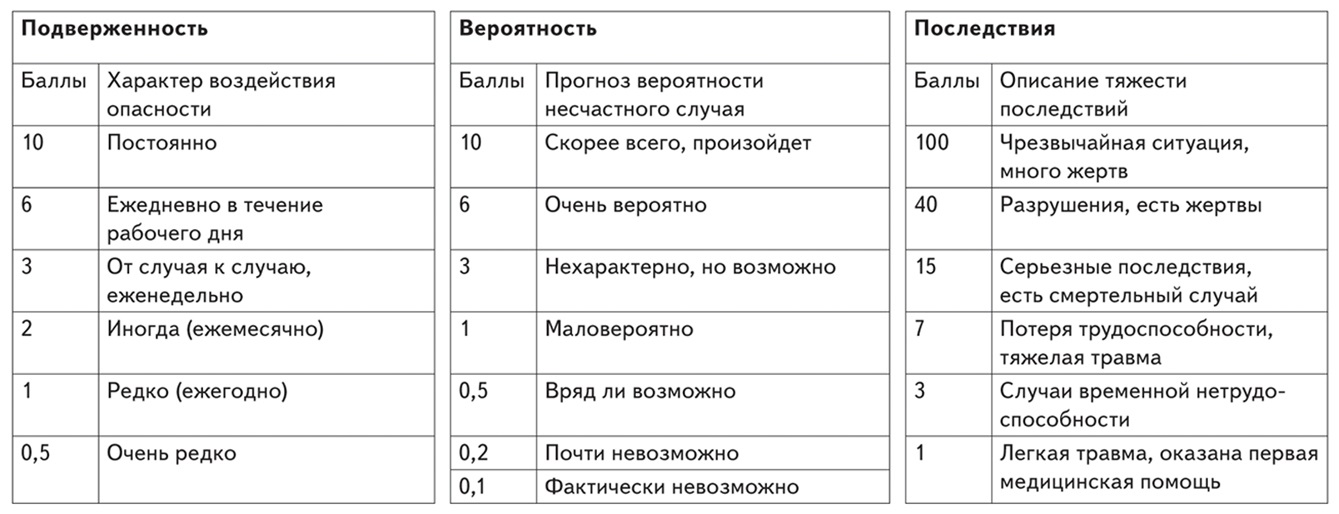 Чтобы получить количественную степень риска значения подставляют в формулу:Риск = Подверженность x Вероятность x ПоследствияПолученный показатель – это уровень профессионального риска. Его классифицируют: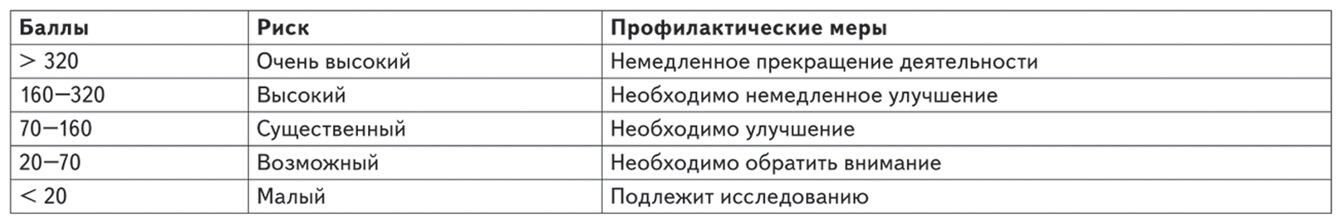 Это поможет оценить уровень проблемы и понять, как срочно и какие меры нужно принять, чтобы устранить опасность. 6. Разработка и выполнение мероприятия по управлению рискамиМероприятия по снижению профессиональных рисков разрабатывает оценочная группа с учетом уровня полученного риска. Наиболее эффективные и экономичные мероприятия – устранение физических факторов опасности. Например, чтобы значительно уменьшить величину шума, достаточно поместить его источник в укрытие. Чтобы снизить величину рисков, в организациях:устраняют факторы опасности;используют более эффективные средства индивидуальной и коллективной защиты;применяют запрещающие и предупреждающие знаки на производственных участках;обучают работников охране труда;уменьшают время воздействия факторов опасности на работников;проводят ремонт и поддерживают технические средства в исправном состоянии;модернизируют машины и оборудование;улучшают эргономику рабочих мест;автоматизируют производственные процессы.3 задачи, которые нужно выполнить при оценке рисковЛокальные документыЧтобы организовать управление профрисками, можно разработать отдельное положение, либо прописать порядок процедуры в положении о СУОТ. Как показывает практика – второй вариант удобнее.Каждый этап оценки рисков документируют. Выбрали методику – оформите ее локальным документом, разработайте к ней необходимые формы и утвердите. Выявили опасности на рабочем месте – составьте их перечень и т.д.Информирование работниковРаботников информируют об оценке рисков на всех ее этапах. Форму и порядок информирования работодатель выбирает самостоятельно. Например, используют доску объявлений, собрания коллектива или информационные листки, знакомит с производственными рисками при поведении инструктажей.Мониторинг эффективностиМониторинг эффективности Процесс оценки рисков имеет цикличный характер и его нельзя останавливать. Внедрив систему, необходимо постоянно проводить ее мониторинг, то есть проверять, продолжает ли она оставаться эффективной. В случае неудовлетворительного результата следует максимально быстро принимать корректирующие меры или при необходимости проводить переоценку профессиональных рисков.Процесс мониторинга сопровождают ведением документации, как на бумажных носителях, так и в электронном виде. Данные используют в целях оценки и прогноза состояния безопасности и охраны труда в организации.Формы документов (рекомендуемые) для оценки рисков.Приложение  1Форма Приказа о проведении работ по идентификации опасностей и оценке рисковПРИКАЗ_____.________. 20__г.							№__________Об идентификации опасностейи оценке рисковВо исполнение требований п. 33 Типового положения о системе управления охраной труда, утвержденного приказом Министерства труда и социальной защиты Российской Федерации от 19 августа 2016 года № 438н ПРИКАЗЫВАЮ:провести в ___________________________________________________________ идентификацию опасностей и оценку рисков, в соответствии с утвержденным «Планом – графиком проведения работ по идентификации опасностей и оценке рисков».Создать комиссию по оценке рисков в составе:Председатель комиссии ____________________________Члены комиссии _______________________________________________________ ___________________________________________________________________________________1.1	Обеспечить подготовку перечня рабочих мест, на которых будет проводиться идентификация опасностей и оценка рисков.Срок исполнения: _____.________. 20__г.1.2	Для составления реестра опасностей использовать следующую информацию.:- материалы специальной оценки условий труда;- данные об оборудовании, приспособлениях и инструментах на рабочих местах;- данные о случаях производственного травматизма на рабочем месте (не менее, чем за последние 5 лет);- информацию о случаях профзаболеваний на рабочем месте (не менее чем за последние 5 лет);- информацию об имевших место жалобах работников на условия труда.Срок исполнения: _____.________. 20__г.1.3	Обеспечить присутствие ответственных лиц для проведения собеседования по идентификации опасностей на рабочих местах согласно графику (приложение).1.4	Обеспечить проведение обследования рабочих мест/производственных участков для выявления опасностей.Срок исполнения: _____.________. 20__г.2.	Составить и утвердить реестр опасностей. Ознакомить работников с результатами идентификации опасностей и оценки рисков приказом по организации.Срок исполнения: _____.________. 20__г.2.4	Разработать и утвердить план мероприятий по управлению и снижению профессиональных рисков. Срок исполнения: _____.________. 20__г.2.5	Контроль за выполнением «Плана – графика проведения работ по идентификации опасностей и оценке рисков» возлагаю на ______________________________________________Контроль за исполнением приказа оставляю за собой (возложить на ____________).Руководитель организации							__________________Приложение 2РЕЕСТР ОПАСНОСТЕЙРазработал: __________________		________________	______________________	(должность)	(подпись)	(расшифровка подписи). 
Приложение 3
Форма Карты идентификации опасностей и оценки рисковКарта идентификации опасностей и оценки рисков №____________________________________________________________________________________________________________________________наименование структурного подразделения/рабочего местаРуководитель  _________________________  ________________________  _______________________________________  ______________			           (должность)				(подпись)						(ФИО)				             (дата)Работник          _________________________  ________________________  _______________________________________  ______________			           (должность)				(подпись)						(ФИО)				             (дата)Приложение № 4
Форма Реестра допустимо приемлемых и неприемлемых рисков
УТВЕРЖДАЮРуководитель__________________________________   _____________       подпись	         ФИО«_____»  ____________20__г.Реестр допустимо приемлемых и неприемлемых рисковПриложение № 5
Формы плана мероприятий по управлению рисками
УТВЕРЖДАЮРуководитель__________________________________   _____________       подпись	         ФИО«_____»  ____________20__г.План мероприятий по управлению рискаминаименование структурного подразделения ___________________________________________________________________________________________________________________УТВЕРЖДАЮУТВЕРЖДАЮУТВЕРЖДАЮ(должность)(должность)(должность)СОШСОШСОШ(наименование организации)(наименование организации)(наименование организации)(подпись)(инициалы, фамилия)«__» _________ 20__г.«__» _________ 20__г.«__» _________ 20__г.НАИМЕНОВАНИЕ ОПАСНОСТЕЙКОДмеханические опасности:Мхопасность падения из-за потери равновесия, в том числе при спотыкании или проскальзывании, при передвижении по скользким поверхностям или мокрым полам;Мх1 опасность падения с высоты при разности уровней высот (со ступеней лестниц, приставных лестниц, стремянок и т.д.)Мх2 опасность удара;Мх3 опасность быть уколотым или проткнутым в результате воздействия движущихся колющих частей механизмов, машин;Мх4 опасность натыкания на неподвижную колющую поверхность (острие);Мх5 опасность затягивания в подвижные части машин и механизмов;Мх6 опасность наматывания волос, частей одежды, средств индивидуальной защиты;Мх7 опасность пореза частей тела, в том числе кромкой листа бумаги, канцелярским ножом, ножницами, острыми кромками металлической стружки (при механической обработке металлических заготовок и деталей);Мх8Опасности обрушенияОбОпасность обрушения наземных конструкцийОб1опасность от воздействия режущих инструментов (дисковые ножи, дисковые пилы);Мх9 электрические опасности:Эл опасность поражения током вследствие контакта с токоведущими частями, которые находятся под напряжением из-за неисправного состоянияюЭл1 термические опасности:Тм опасность ожога при контакте незащищенных частей тела с поверхностью предметов, имеющих высокую температуру;Тм1 опасность ожога от воздействия на незащищенные участки тела материалов, жидкостей или газов, имеющих высокую температуру;Тм2 опасность ожога от воздействия открытого пламени;Тм3 опасность теплового удара при длительном нахождении на открытом воздухе при прямом воздействии лучей солнца на незащищенную поверхность головы;Тм4 опасность теплового удара от воздействия окружающих поверхностей оборудования, имеющих высокую температуру;Тм5 опасность теплового удара при длительном нахождении в помещении с высокой температурой воздуха;Тм6 опасности, связанные с воздействием микроклимата и климатические опасности:Мк опасность воздействия пониженных температур воздуха;Мк1 опасность воздействия повышенных температур воздуха;Мк2опасность  опасность воздействия влажности;Мк3опасности, связанные с воздействием химического фактора:Хф опасность воздействия на кожные покровы чистящих и обезжиривающих веществ;Хф1опасность от вдыхания паров вредных жидкостей, газов, пыли, тумана, дымаХф2опасности, связанные с воздействием аэрозолей преимущественно фиброгенного действияАфОпасность воздействия пыли на глазаАф1Опасность повреждения органов дыхания частицами пылиАф2Опасность воздействия пыли на кожуАф3Опасность, связанная с выбросом пылиАф4Опасность воздействия на органы дыхания воздушных смесей, содержащих чистящие и обезжиривающие веществаАф5 опасности, связанные с воздействием биологического фактора:Бф опасность из-за контакта с патогенными микроорганизмами;Бф1 опасности из-за укуса переносчиков инфекций;Бф2 опасности, связанные с воздействием тяжести инапряженности трудового процесса:Тп опасность, связанная с перемещением груза вручную;Тп1 опасность от подъема тяжестей, превышающих допустимый вес;Тп2 опасность, связанная с наклонами корпуса;Тп3 опасность, связанная с рабочей позой;Тп4 опасность вредных для здоровья поз, связанных с чрезмерным напряжением тела;Тп5опасность перенапряжения зрительного анализатораТп6 опасность психических нагрузок, стрессов;Тп7 опасности, связанные с воздействием световой среды:Сс опасность недостаточной освещенности в рабочей зоне;Сс1опасность повышенной яркости светаСс2опасность пониженной контрастностиСс3опасность, связанная с ослеплением источником освещенияСс4опасности, связанные с воздействием неионизирующих излученийИнопасность, связанная с воздействием электрического поля промышленной частотыИн1опасность от электромагнитных излученийИн2опасности, связанные с воздействием ионизирующих излученийИиопасности, связанные с воздействием животныхЖвОпасность укусаЖв1Опасность зараженияЖв2Опасности, связанные с воздействием насекомыхНсопасность укусаНс1опасность попадания в организмНс2опасность инвазий гельминтовНс3опасности, связанные с воздействием растенийРтопасность воздействия пыльцы, фитонцидов и других веществ, выделяемых растениямиРт1опасность ожога выделяемыми растениями веществамиРт2опасность пореза растениямиРт3 опасности, связанные с организационными недостатками:Ор опасность, связанная с отсутствием на рабочем месте инструкций, содержащих порядок безопасного выполнения работ, и информации об имеющихся опасностях, связанных с выполнением рабочих операций;Ор1 опасность, связанная с отсутствием описанных мероприятий (содержания действий) при возникновении неисправностей (опасных ситуаций) при обслуживании устройств, оборудования, приборов или при использовании биологически опасных веществ;Ор2 опасность, связанная с отсутствием на рабочем месте аптечки первой помощи, инструкции по оказанию первой помощи пострадавшему на производстве и средств связи;Ор3 опасность, связанная с отсутствием информации (схемы, знаков, разметки) о направлении эвакуации в случае возникновения аварии;Ор4 опасность, связанная с допуском работников, не прошедших подготовку по охране труда;Ор5 опасности транспорта:Тр опасность травмирования в результате дорожно-транспортного происшествия;Тр1 опасность, связанная с  отравлением некачественными пищевыми продуктами:Поопасности насилия:Нл опасность насилия от враждебно настроенных работников;Нл1 опасность насилия от третьих лиц;Нл2Производственные процессы(виды и содержание выполняемых работ)Код опасностиНаименование опасностиСуществующие меры управляющего воздействияТяжесть(оценка ущерба) Вероятность опасного событияУровень рискас учетом мер управления1234567Наименование РМ/подразделения№ КартыПроизводственные процессы(виды и содержание выполняемых работ)Код опасностиНаименование опасностиОценка рискаЗначимость рискаКод опасностиНаименование опасностиУровень оценки рискаЗапланированные мероприятияСрок выполненияОтветственный(подразделение, должность, ФИО)123458